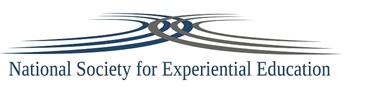 Sharing Scholarship— Expanding Access to Quality Experiential Education —An Initiative of the National Society for Experiential EducationCampus Innovations in Experiential EducationSubmission FormSubmitter					Name: (Ph.D., Ed.D., D.B.A, MFA/MS/MA/MBA)Current Position:Institution:College/Department:Contact Information: (Email, address, phone, etc.)Campus Innovation				Name of Practice:Description: (suggested information for inclusion)Goals and objectives, etc. Structure and process, etc.Participants (e.g. students, faculty, administrative staff, external community)Duration (semester, year-long, summer program, short-term project, etc.)Funding implicationsOutcomes (who benefitted, impact on institution)Assessment process and resultsChallenges that must be overcomeInstitution specific context (What might make this innovation difficult to apply elsewhere?)Focus of Practice: (indicate all that apply)Key Search Words: (15 maximum)Submitter Profile				 Biography: (1000 characters max. with spaces. Include key educational initiatives in which you are or have been engaged, national and regional presentations, selected and pending publications, honors and awards.) Photo: Include high resolution thumbnail portraitSocial Media: (Optional)InternshipsCooperative EducationCareer DevelopmentService-LearningActive LearningClassroom InstructionCourse-related Practicum ExperiencesAssessment, Evaluation and ResearchSecondary EducationK-12Deliberative Democracy, Environmental Studies, and Social JusticeEducation AbroadArts and CultureOther (Specify)